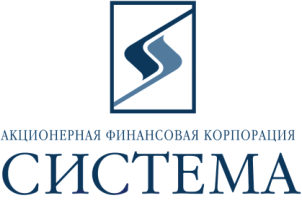 ЗАО «Сбербанк-АСТ»Исх. 36/201314 ноября 2013г.ТЕХНИЧЕСКОЕ ЗАДАНИЕ НА ПОСТАВКУПредмет закупки - поставка программно-аппаратного комплекса внешних видео вызовов Polycom с установкой и настройкой комплекса и необходимых для внедрения комплекса объектов,  в соответствии с прилагаемой спецификацией:Обращаем Ваше внимание, что подача предложений, проводится путем снижения начальной максимальной цены по оборудованию и по работам отдельно (итоговой цены по позициям). 		При заключении договора с Победителем цена за единицу оборудования определяется путем уменьшения максимальной цены за единицу товара, указанной в спецификации на коэффициент снижения, полученный в ходе подачи предложений от начальной максимальной стоимости оборудования (итоговой цены).При заключении договора с Победителем цена за работу определяется путем уменьшения максимальной цены за единицу товара, указанной в спецификации на коэффициент снижения, полученный в ходе подачи предложений от начальной максимальной стоимости работ (итоговой цены).Лучше ценой будет считаться наименьшая суммарная цена по позициям, полученная в ходе торгов. Срок поставки/выполнение работ – не более 60 дней после предоплаты Заказчиком оборудования, срок проведения работ – не более 14 дней после поставки оборудования.Способы оплаты – безналичный расчет на основании счета, 50% предоплата за оборудование в течение 5 рабочих дней, 50% за оборудование после подписания ТОРГ-12, оплата работ – 100% после подписания Акта выполнения работ.Требования к качеству товара: Соответствие предлагаемого к поставке товара в полном объеме российским стандартам, принятым для данного вида товаров с подтверждением соответствующими сертификатами.В случае обнаружения несоответствующего товара и отказ Поставщика произвести замену товара, Заказчик имеет право:-  в одностороннем порядке отказаться от исполнения договора, направив Поставщику соответствующее уведомление.Состав и содержание работ.Основной целью внедрения комплекса является обеспечение входящих и исходящих внешних вызовов из корпоративной сети видеоконференцсвязи с абонентами сторонних организаций через сеть Интернет. Обеспечение возможности подключения к корпоративной сети видеоконференцсвязи с мобильных клиентов на ПК или с устройства видеоконференцсвязи  из внешних сетей с открытым выходом в Интернет. Всё предлагаемое оборудование, входящее в состав комплекса, должно быть выполнено на основе современных технических и технологических решений, на современной элементной базе.Все материалы, применяемые при создании комплекса  должны иметь технические и качественные характеристики оптимально соответствующие принимаемым проектным решениям.Все подсистемы должны питаться от сети переменного тока 220В с частотой 50Гц.Все соединительные кабели между оборудованием, должны иметь маркировку. Установка оборудования в аппаратных стойках должна быть выполнена так, чтобы у обслуживающего персонала была возможность доступа к любому из устройств как спереди, так и сзади, без сдвига стоек относительно их рабочего положения, и имелась возможность оперативной замены любого из устройств;Все разъемы и кабели должны быть промаркированы согласно рабочей  документации. Надписи на бирках должны быть легко читаемыми и стойкими к внешним воздействиям (сырость, солнечный свет и т.д.).Функциональные требования.Внедряемый программно-аппаратный комплекс должен обеспечивать следующий функционал:Возможность вызова внутренних абонентов (терминалов), используя номер терминала или конференции и набор в формате H.323 Annex O. Возможность вызова внешних абонентов из сети Интернет из внутренней сети видеоконференцсвязи.Обеспечение единого номерного плана (dial plan) и адресной книги для удалённых сотрудников без использования VPN соединения в корпоративную сеть.Возможность подключения к корпоративной сети видеоконференцсвязи с мобильных клиентов, установленных на ПК по Windows или MAC ОС либо на мобильных устройствах под IOS или Android. Обеспечение единого номерного плана (dial plan) и адресной книги, состояния о присутствии (presence) для удалённых мобильных клиентов.Возможность входящих и исходящих вызовов с удалёнными сотрудниками, используя набор только короткого номера в формате E.164.Обеспечение защиты внутренней корпоративной сети, используя Stateful Packet Inspection (SPI) firewall и пропуская только H.323 трафик. Динамическое предоставление и закрытие портов, использующихся для H.323. 	Специальные требования. Требования по обязательной сертификации.Каждое из устройств должно быть сертифицировано в соответствии с действующими нормами и правилами на территории РФ; Должны учитываться действующие стандарты пожаробезопасности, защиты от электромагнитного излучения и электробезопасности, рабочее напряжение 210-230 В частота 50 Гц +2 Гц;Должны учитываться действующие  нормативно-технические документы в области эргономики и технической эстетики;Должны учитывать требования для промышленной эксплуатации по удобству технического обслуживания, ремонта и хранения; Должны учитывать требования по транспортабельности.Состав и виды работВ течение 30 календарных дней со дня заключения Договора с учетом специфики поставляемых программно-технических средств Исполнитель представляет на согласование заказчику Рабочую Документацию (РД), включающую в себя:пояснительную записку;функциональную схему взаимодействия;схему расположения оборудования;физическую схему сетевых подключений;схему подключения к электропитанию;кабельный журнал;программу и методику испытаний.Исполнитель осуществляет следующие виды работ:- обследование помещения серверной комнаты для установки и подключения поставляемого оборудования;- обследование существующей сетевой структуры;- согласование с Представителями заказчика места размещения поставляемого оборудования в соответствующем помещении и схемы подключения поставляемого оборудования;- подготовку и согласование рабочей проектной документации;- поставку и монтаж оборудования;- проведение конфигурационных работ сетевого оборудования и оборудования межсетевого экранирования для обеспечения функционирования поставляемого комплекса.- проведение тестирования канала связи на объекте автоматизации;- проведение испытаний в соответствии с Программой и методикой испытаний;- подготовка Исполнительной Документации.	После выполнения работ, Исполнитель на базе согласованной с Заказчиком рабочей документации, осуществляет изготовление  исполнительной документации в 2-х экземплярах: - 1-й экземпляр (исполнительная и эксплуатационная документация) передается Представителям заказчика в месте поставки Товара к началу приёмо-сдаточных испытаний, - 2-й экземпляр (исполнительная и эксплуатационная документация) передается Заказчику вместе с отчетными документами по адресу места нахождения Заказчика, указанному в Договоре. Исполнитель совместно с Представителями заказчика проводит приёмо-сдаточные испытания в соответствии с Программой и методикой испытаний.Требования к работамДо начала монтажных работ Исполнитель проводит на объектах обследование помещения и существующей инфраструктуры ВКС и сетевой инфраструктуры для установки поставляемого комплекса. Проверка осуществляется на соответствие требованиям производителя комплекса к установке и подключению оборудования, а так же на наличие необходимых каналов связи.При установке и настройке Товара должны соблюдаться требования по безопасности производства работ, в том числе по электробезопасности и пожарной безопасности, предусмотренные Государственными стандартами (ГОСТ), техническими условиями (ТУ) и заводской технической документацией на Товар, кабели и другие применяемые изделия.Перед проведением работ по установке и настройке Товара на объектах автоматизации Исполнитель должен осуществить мероприятия по контролю готовности объекта к  выполнению вышеперечисленных работ.Настройка оборудования ВКС осуществляется в соответствии с конфигурацией разработанной Исполнителем и отражённой в пояснительной записке рабочей документации на основе данных, предоставляемых Заказчиком и полученных во время обследования. При проведении тестирования каналов Исполнителем замеряются такие характеристики как, односторонняя задержка в каждом направлении, вариация задержки (джиттер) в каждом направлении, суммарный процент потерь пакетов на канале, реальная пропускная способность канала. Результаты тестирования передаются Представителю заказчика.Требования по стандартизации и унификацииКомпоненты ВКС должны быть унифицированы и опираться на единую технологию работы и использование типовых решений. Компоненты ВКС должны соответствовать требованиям по отчуждаемости и совместимости:Применяемые при создании системы технические и организационные (регламенты, требования, инструкции и т.п.) решения должны быть доступны и документированы в виде, достаточном для независимого (без обращения к Исполнителю) технического обслуживания третьими сторонами.При выборе применяемых решений преимущество должно отдаваться стандартизированным решениям (т.е. прошедшим процедуру стандартизации и утвержденные в качестве стандарта либо рекомендации каким-либо признанным международным, федеральным, отраслевым, промышленным органом по стандартизации).Требования к гарантийному ремонту и обслуживаниюСрок гарантии на все поставляемое оборудование и работы – не менее 36 месяцев с даты подписания акта приемки-сдачи работ по Договору.Исполнитель должен за свой счет обеспечить гарантийное обслуживание технических средств, поставленных по Договору, в течение не менее 36 месяцев. Приемка технических средств на гарантийное обслуживание должна производиться с момента ввода технических средств в эксплуатацию.Устранение всех неисправностей оборудования и выявленных дефектов, ошибок работ по установке и настройке, осуществляется силами и за счет Исполнителя, включая доставку до места ремонта и обратно в течение всего гарантийного срока.Срок устранения дефектов, а также ошибок работ – не более 30 дней с даты подачи заявки.Время гарантийного ремонта, включая время доставки, поставленного оборудования в не должно превышать 5 рабочих дней с момента сдачи в ремонт оборудования.Запасные части, устанавливаемые на технические средства в течение гарантийного обслуживания, должны быть совместимы с основными поставляемыми техническими средствами.Исполнитель в течение гарантийного срока осуществляет функционирование горячей телефонной линии службы технической поддержки в Москве с 09:00 до 19:00 МСК для инструктажа персонала, эксплуатирующего ВКС на местах.Требования к документации на поставляемые технические средстваИсполнитель разработать и передать Представителю заказчика следующие документы: Исполнительная  документация в составе:- общая пояснительная записка;- схема размещения (план расположения) оборудования;- структурная схема комплекса;- функциональная схема- таблица соединений и подключений оборудования;- схемы подключения оборудования;- ведомость оборудования и материалов комплекта;- паспорт;- формуляр.Обязательные требования: Участник должен соответствовать требованиям, предъявляемым законодательством Российской Федерации к лицам, осуществляющим выполнение работ/оказание услуг, являющиеся предметом электронных торгов.Участник должен соответствовать требованию о не проведении ликвидации участника электронных торгов или не проведении в отношении участника электронных торгов процедуры банкротства.Участник должен соответствовать требованию о не приостановлении деятельности участника  электронных торгов в порядке, предусмотренном Кодексом Российской Федерации об административных правонарушениях на день регистрации участника на электронные торги.Участник должен соответствовать требованию об отсутствии у участника электронных торгов задолженности по начисленным налогам, сборам и иным обязательным платежам в бюджеты любого уровня или государственные внебюджетные фонды за прошедший календарный год, размер которой превышает двадцать пять процентов балансовой стоимости активов участника электронных торгов по данным бухгалтерской отчетности за последний завершенный отчетный период, что подтверждается актом сверки, выданным ИФНС о состоянии расчетов с бюджетами всех уровней и внебюджетными фондами за последний отчетный период, с отметкой налогового органа.Участник не должен оказывать влияние на деятельность Заказчика, Организаторов, та также сотрудников и аффилированных лиц. Участник должен работать  на Российском рынке не менее трех лет и  соответствовать требованию об отсутствии фактов нарушения обязательств по договорам с ОАО АФК «Система», в том числе фактов задержки поставок товаров/выполнения работ/предоставления услуг в течение последнего календарного года.Участник должен действовать и иметь действующие филиалы (агентства, подразделения, представительства, склады) на территории г.Москвы и Московской области.Участник должен иметь подтвержденный партнерский статус Polycom.Дополнительные условия:Адрес поставки –   г. Москва, ул. Моховая, д.13, стр.1.Порядок формирования цены: цена должна быть указана российских рублях с НДС 18% и включать в себя все налоги, сборы, таможенные и другие обязательные платежи, а также все расходы, связанные с выполнением обязательств в полном объеме в строгом соответствии с требованиями, указанными в техническом задании.    Фиксированная цена, полученная в ходе проведения торгов, изменению не подлежит в течение срока действия договора.В течение одного рабочего дня после окончания электронных торгов Победитель должен направить по  адресу patrina@sistema.ru, копию коммерческого предложения, поданного в ходе проведения электронных торгов  с указанием спецификации на поставку Товара, исполнения обязательных и основных требований,  заверенное подписью руководителя и печатью компании.В течение пяти рабочих дней после окончания электронных торгов Победитель должен по требованию Заказчика, в случае если он не имеет договорных отношений с Заказчиком, предоставить следующие документы:- выписку из ЕГРЮЛ (копия или оригинал) Управляющий Директор                                                       А.В.Никифоров № п/п НаименованиеХарактеристикиЕд. изм.Кол-воНачальная максимальная цена, руб. с НДС12583-73553-010Polycom VBP 5300-E25 Firewall/ NAT traversal unit for medium to large enterprise locations. This model is for the Russia market only, and all encryption is disabledштука1386 600,0024870-00118-306Polycom Premier, Three Year, VBP 5300-E25штука1145 700,0034870-00117-007Polycom Implementation Service for VBP 5300 Series (See published Service Description for complete scope)штука1114 200,0042583-73553-012Polycom VBP 5300-ST25 Firewall/ NAT traversal unit for medium to large enterprise locations. This model is for the Russia market only, and all encryption is disabledштука1638 200,0054870-00251-306Polycom Premier, Three Year, VBP 5300-ST25штука1198 300,0064870-00117-007Polycom Implementation Service for VBP 5300 Series (See published Service Description for complete scope)штука1114 200,0074870-00484-112Polycom  Premier, One Year, CMA 4000 with 200 devicesштука182 500,00Итого по оборудованию1 679 700,00 8Работы  В соответствии с составом и содержанием работ 1470 300,00Итого по работам470 300,00